PALESTRA SOBRE APRENDIZAGEM MOTIVADORA E OUTROS DESAFIOS PARA O ENSINO REMOTO – PARCERIA CAMPUS FORTALEZA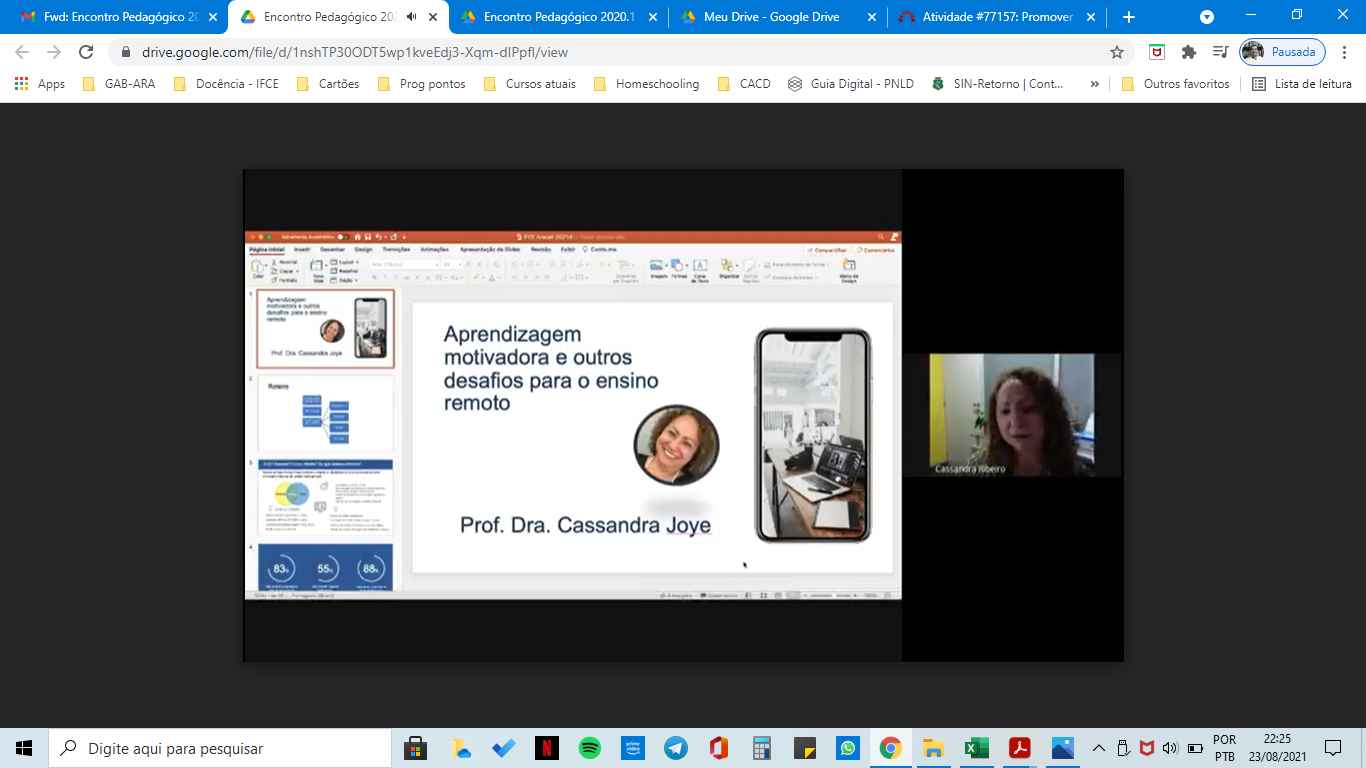 